Государственное профессиональное образовательное учреждение Ярославской области Мышкинский политехнический колледж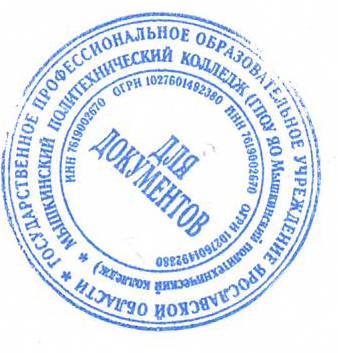 УТВЕРЖДАЮДиректор __Кошелева Т.А. 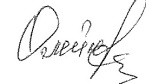 «30» августа 2021г.РАБОЧАЯ ПРОГРАММА УЧЕБНОГО ПРЕДМЕТА«ВСЕОБЩАЯ РОССИИ»Общеобразовательная подготовкаПрограмму составил(а):Лихачева Е.Н.(Ф.И.О. преподавателя)г. Мышкин2021г.ПОЯСНИТЕЛЬНАЯ ЗАПИСКА          1. Рабочая программа по учебному предмету «Всеобщая России» составлена на основе следующих нормативных документов:ФГОС основного общего образования, утвержденного приказом Министерства образования и науки Российской Федерации от 17 декабря 2010г. № 1897 (с изменениями и дополнениями от 29 декабря 2014г., 31 декабря 2015г.);приказ Министерства образования и науки Российской Федерации № 734 от 17 июля 2015г. «О внесении изменений в Порядок организации и осуществления образовательной деятельности по основным общеобразовательным программам – образовательным программам начального, общего, основного общего и среднего общего образования, утвержденный приказом Министерства образования и науки Российской Федерации от 30 августа 2013г. № 1015» (с изменениями, внесенными приказами Министерства образования и науки Российской Федерации от 13 декабря 2013г. №1342 и от 28 мая 2014г. №598);письмо Министерства образования и науки Российской Федерации № 08-1786 от 28 октября 2015г. «О рабочих программах учебных предметов».Примерная основная образовательной программы основного общего образования, одобренной решением федерального учебно-методического объединения по общему образованию (протокол от 8 апреля 2015г. № 1/15);основная образовательная программа основного общего образования образовательного учреждения;локальный акт «О рабочих программах учебных предметов основного общего образования» образовательного учреждения.В связи с переходом на линейную систему изучения истории, в 2018/2019 учебном году существует несогласованности по хронологии учебников по Всеобщей истории и Истории России для 9 класса. Новые учебники по Всеобщей истории в Федеральный перечень учебников не включены. Реализация программы происходит на основе использования дополнительной учебной литературы.Предмет всеобщая история относится к области «Общественно – научных предметов» и на его изучение в 9 классах отводится 34 часа. ПЛАНИРУЕМЫЕ РЕЗУЛЬТАТЫ ОСВОЕНИЯ УЧЕБНОГО ПРЕДМЕТАЛичностные результаты освоения основной образовательной программы по всеобщей истории отражают:1) воспитание российской гражданской идентичности: патриотизма, уважения к Отечеству, прошлое и настоящее многонационального народа России; осознание своей этнической принадлежности, знание истории, языка, культуры своего народа, своего края, основ культурного наследия народов России и человечества; усвоение гуманистических, демократических и традиционных ценностей многонационального российского общества; воспитание чувства ответственности и долга перед Родиной;2) формирование ответственного отношения к учению, готовности и способности обучающихся к саморазвитию и самообразованию на основе мотивации к обучению и познанию, осознанному выбору и построению дальнейшей индивидуальной траектории образования на базе ориентировки в мире профессий и профессиональных предпочтений, с учетом устойчивых познавательных интересов, а также на основе формирования уважительного отношения к труду, развития опыта участия в социально значимом труде;3) формирование целостного мировоззрения, соответствующего современному уровню развития науки и общественной практики, учитывающего социальное, культурное, языковое, духовное многообразие современного мира;4) формирование осознанного, уважительного и доброжелательного отношения к другому человеку, его мнению, мировоззрению, культуре, языку, вере, гражданской позиции, к истории, культуре, религии, традициям, языкам, ценностям народов России и народов мира; готовности и способности вести диалог с другими людьми и достигать в нем взаимопонимания;5) освоение социальных норм, правил поведения, ролей и форм социальной жизни в группах и сообществах, включая взрослые и социальные сообщества; участие в школьном самоуправлении и общественной жизни в пределах возрастных компетенций с учетом региональных, этнокультурных, социальных и экономических особенностей;6) развитие морального сознания и компетентности в решении моральных проблем на основе личностного выбора, формирование нравственных чувств и нравственного поведения, осознанного и ответственного отношения к собственным поступкам;7) формирование коммуникативной компетентности в общении и сотрудничестве со сверстниками, детьми старшего и младшего возраста, взрослыми в процессе образовательной, общественно полезной, учебно-исследовательской, творческой и других видов деятельности;8) формирование ценности здорового и безопасного образа жизни; усвоение правил индивидуального и коллективного безопасного поведения в чрезвычайных ситуациях, угрожающих жизни и здоровью людей, правил поведения на транспорте и на дорогах;9) формирование основ экологической культуры, соответствующей современному уровню экологического мышления, развитие опыта экологически ориентированной рефлексивно-оценочной и практической деятельности в жизненных ситуациях;10) осознание значения семьи в жизни человека и общества, принятие ценности семейной жизни, уважительное и заботливое отношение к членам своей семьи;11) развитие эстетического сознания через освоение художественного наследия народов России и мира, творческой деятельности эстетического характера.Метапредметные результаты освоения основной образовательной программы по всеобщей истории отражают:1) умение самостоятельно определять цели своего обучения, ставить и формулировать для себя новые задачи в учебе и познавательной деятельности, развивать мотивы и интересы своей познавательной деятельности;2) умение самостоятельно планировать пути достижения целей, в том числе альтернативные, осознанно выбирать наиболее эффективные способы решения учебных и познавательных задач;3) умение соотносить свои действия с планируемыми результатами, осуществлять контроль своей деятельности в процессе достижения результата, определять способы действий в рамках предложенных условий и требований, корректировать свои действия в соответствии с изменяющейся ситуацией;4) умение оценивать правильность выполнения учебной задачи, собственные возможности ее решения;5) владение основами самоконтроля, самооценки, принятия решений и осуществления осознанного выбора в учебной и познавательной деятельности;6) умение определять понятия, создавать обобщения, устанавливать аналогии, классифицировать, самостоятельно выбирать основания и критерии для классификации, устанавливать причинно-следственные связи, строить логическое рассуждение, умозаключение (индуктивное, дедуктивное и по аналогии) и делать выводы;7) умение создавать, применять и преобразовывать знаки и символы, модели и схемы для решения учебных и познавательных задач;8) смысловое чтение;9) умение организовывать учебное сотрудничество и совместную деятельность с учителем и сверстниками; работать индивидуально и в группе: находить общее решение и разрешать конфликты на основе согласования позиций и учета интересов; формулировать, аргументировать и отстаивать свое мнение;10) умение осознанно использовать речевые средства в соответствии с задачей коммуникации для выражения своих чувств, мыслей и потребностей; планирования и регуляции своей деятельности; владение устной и письменной речью, монологической контекстной речью;11) формирование и развитие компетентности в области использования информационно-коммуникационных технологий (далее ИКТ – компетенции); развитие мотивации к овладению культурой активного пользования словарями и другими поисковыми системами;12) формирование и развитие экологического мышления, умение применять его в познавательной, коммуникативной, социальной практике и профессиональной ориентации.Предметные результаты освоения учебного предметаОбучающийся научится:локализовать во времени хронологические рамки и рубежные события Нового времени как исторической эпохи, основные этапы отечественной и всеобщей истории Нового времени; соотносить хронологию истории России и всеобщей истории в Новое время;использовать историческую карту как источник информации о границах России и других государств в Новое время, об основных процессах социально-экономического развития, о местах важнейших событий, направлениях значительных передвижений – походов, завоеваний, колонизации и др.;анализировать информацию различных источников по отечественной и всеобщей истории Нового времени; составлять описание положения и образа жизни основных социальных групп в России и других странах в Новое время, памятников материальной и художественной культуры; рассказывать о значительных событиях и личностях отечественной и всеобщей истории Нового времени;систематизировать исторический материал, содержащийся в учебной и дополнительной литературе по отечественной и всеобщей истории Нового времени;раскрывать характерные, существенные черты: а) экономического и социального развития России и других стран в Новое время; б) эволюции политического строя (включая понятия «монархия», «самодержавие», «абсолютизм» и др.); в) развития общественного движения («консерватизм», «либерализм», «социализм»); г) представлений о мире и общественных ценностях; д) художественной культуры Нового времени;Объяснять причины и следствия ключевых событий и процессов отечественной и всеобщей истории Нового времени (социальных движений, реформ и революций, взаимодействий между народами и др.);Сопоставлять развитие России и других стран в Новое время, сравнивать исторические ситуации и события;давать оценку событиям и личностям отечественной и всеобщей истории Нового времени.Выпускник получит возможность научиться:используя историческую карту, характеризовать социально-экономическое и политическое развитие России, других государств в Новое время;использовать элементы источниковедческого анализа при работе с историческими материалами (определение принадлежности и достоверности источника, позиций автора и др.);сравнивать развитие России и других стран в Новое время, объяснять, в чем заключались общие черты и особенности.СОДЕРЖАНИЕ УЧЕБНОГО ПРЕДМЕТАОт Нового к Новейшему времени (XIX – начало XX вв.)Становление индустриального обществаМир на рубеже XVIII–XIX вв. От традиционного общества к обществу индустриально. Индустриальная революция: достижения и проблемы. Успехи машиностроения. Переворот в средствах транспорта. Дорожное строительство. Военная техника. Новые источники энергии. Капитализм свободной конкуренции. Усиление процесса концентрации производства и капиталов. Возрастание роли банков. Формы слияния предприятий. Корпорации и монополии. Монополистический капитализм или империализм, его черты. Индустриальное общество. Миграция и эмиграция населения. Аристократия старая и новая. Новая буржуазия. Средний класс. Рабочий класс. Женский и детский труд. Наука: создание научной картины мира. Открытия в области математики, физики, химии, биологии, медицины, Наука на службе у человека. Искусство XIX века  поисках новой картины мира. Романтизм, критический реализм и натурализм в литературе.  Изобразительное искусство. Реализм, импрессионизм, постимпрессионизм в живописи. Музыка. Архитектура и градостроительство. Рождение кино. Либерализм и консерватизм в XIX века. Социалистические учения первой половины ХIХ в. Утопический социализм о путях переустройства общества. Революционный социализм – марксизм. К.Маркс и Ф. Энгельс об устройстве и развитии общества.Повторительно-обобщающий урок: контрольная работа Строительство новой ЕвропыНаполеоновская Франция. Режим личной власти Наполеона Бонапарта. Наполеоновская империя. Внутренняя политика консульства и империи. Французский гражданский кодекс. Завоевательные войны консульства и империи. Жизнь французского общества в период империи. Причины ослабления империи Наполеона. Поход в Россию. Крушение Наполеоновской империи. Венский конгресс. Священный союз и европейский порядок. Решения Венского конгресса как основа новой системы международных отношений. Великобритания. Билль о реформе. Чартизм. Начало Викторианской эпохи. Англия – «мастерская мира». Внешняя политика Великобритании. Франция Бурбонов и Орлеанов. Революция 1830г. Кризис Июльской монархии. Выступления лионских ткачей. Революция 1848 г. Вторая империя. Германия на пути к единству. Вильгельм I и Отто фон Бисмарк. Соперничество Пруссии с Австрией за лидерство среди немецких государств. Война с Австрией и победа при Садове. Образование Северо – Германского союза. Объединение Италии. К.Кавур. Революционная деятельность Д. Гарибальди и политика Д. Мадзини. Национальное объединение Италии. Франко-прусская война. Падение Второй империи. Третья республика во Франции. Завершение объединения Германии и провозглашение Германской империи. Парижская коммуна. Попытка реформ. Поражение Коммуны.Повторительно-обобщающий урок: контрольная работа Страны Западной Европы в конце XIX вГерманская империя на рубеже XIX-XX вв. Политическое устройство. Причины гегемонии Пруссии в составе империи. Быстрое экономическое развитие. Юнкерство и крестьянство. Борьба Бисмарка с внутренней оппозицией. «Исключительный закон против социалистов», политика «нового курса», социальные реформы. Вильгельм II. От «нового курса» к «мировой политике». Национализм. Подготовка к войне. Великобритания: конец Викторианской эпохи. Английский парламент. Черты гражданского общества. Б. Дизраили и вторая избирательная реформа 1867г. Пора реформ. Особенности экономического развития Великобритании. Ирландский вопрос. Рождение лейбористской партии. Д.Р. Макдональд. Д.Джордж. Внешняя политика. Колониальные захваты. Франция: Третья республика. Особенности экономического развития. От свободной конкуренции к капитализму организованному. Усиленный вывоз капитала. Особенности политического развития. Демократические реформы. Франция – первое светское государство среди европейских государств. Коррупция государственного аппарата. Дело Дрейфуса. Движения протеста. Создание колониальной империи. Реваншизм и подготовка к войне. Италия: время реформ и колониальных захватов. Конституционная монархия. Причины медленного развития капитализма. Эмиграция – плата за отсталость страны. Движения протеста. Эра либерализма. Переход к реформам. Д. Джолитти. Внешняя политика, колониальные войны. От Австрийской империи к Австро-Венгрии. «Лоскутная империя». Развитие национальных культур и самосознания народов. «Национальное возрождение» славянских народов Австрийской империи. «Весна народов» в империи Габсбургов. Политическое устройство. Национальный вопрос. Начало промышленной революции. Внешняя политикаПовторительно-обобщающий урок: контрольная работа Северная и Южная Америка в XIX в.США в XIX веке. Увеличение территории США. «Земельная лихорадка». Особенности промышленного переворота и экономическое развитие в первой половине ХIХ в. С. Маккормик. Фермер. Плантационное рабовладельческое хозяйство на Юге. Положение негров – рабов. Движения протеста. Аболиционизм. Восстание Д. Брауна. Нарастание конфликта между Севером и Югом. А. Линкольн. Мятеж Юга. Гражданская война. Отмена рабства. Закон о гомстедах. Победа северян. Экономическое развитие после гражданской войны. Господство трестов. Президентская  республика. Структура американского общества. Нерешенные социальные проблемы. АФТ. Рузвельт и политика реформ. Доктрина Монро. Агрессивная внешняя политика США. Латинская Америка. Национально – освободительная борьба народов Латинской Америки. С.Боливар. Образование и развитие независимых государств. «Век каудильо». Экономическое развитие. «Латиноамериканский плавильный котёл».Традиционные общества в XIX векаЯпония на пути модернизации. Кризис традиционализма. Насильственное «открытие». Японии европейскими державами. Революция Мэйдзи. Эпоха модернизации. Первые реформы. Новые черты экономического развития. Политическое устройство. Изменения в образе жизни общества. Поворот к Национализму. Колониальная политика. Китай и Индия. Насильственное «открытие» Китая. Движение тайпинов. Раздел Китая на сферы влияния. Курс на модернизацию страны не состоялся. Восстание 1899-1900гг. Превращение Китая в полуколонию индустриальных держав. Особенности колониального режима в Индии. Насильственное разрушение традиционного общества. Восстание 1857-1859г. Аграрное перенаселение страны, голод, эпидемии. Индийский национальный конгресс: «умеренные» и «крайние». Б.Тилак. Народы Африки в Новое время. Африканская культура. Раздел континента. Колониальные порядки и традиционные общественные отношения. Сохранение независимости Эфиопии. Выступления против колонизаторов. Повторительно-обобщающий урок: контрольная работа Мир в начале XX векаНовейшая история: понятие и периодизация. Политическая карта мира к началу ХХ в. Страны Европы и США: технический прогресс, экономическое развитие. Урбанизация, миграция. Положение основных групп населения. Социальные движения. Страны Азии и Латинской Америки: традиционные общественные отношения и проблемы модернизации. Подъем освободительных движений в колониальных и зависимых странах. Международные отношения в начале XX века. Нарастание противоречий между великими державами. Тройственный союз. Франко-русский союз. Англо-германское соперничество. Антанта. Первые империалистические войны. Балканские войны. Болгарское государство. Сербия. Черногория. Румыния. Пацифистское движение. Предпосылки Первой мировой войны.Итоговое повторение: контрольная работа.  Основные направления учебно-исследовательской и проектной деятельности.  В ходе изучения учебного предмета история России обучающиеся приобретут опыт проектной деятельности как особой формы учебной работы, способствующей воспитанию самостоятельности, инициативности, ответственности, повышению мотивации и эффективности учебной деятельности. Выбранные направления проектной деятельности в процессе изучения истории России – информационное, исследовательское.Исследовательское направление деятельности предполагает постановку цели, достижение и описание заранее спланированного результата. Решение задачи осуществляется на основе наблюдений, экспериментов, анализа полученных результатов.Информационное направление предусматривает поиск необходимой недостающей информации в энциклопедиях, справочниках, книгах, на электронных носителях, в Интернете, СМИ и предоставление информации по конкретно заданной теме (реферат, презентация).ТЕМАТИЧЕСКОЕ ПЛАНИРОВАНИЕРассмотрена методическойкомиссией преподавателейобщеобразовательных дисциплинПротокол № ____________от «____»  _______  20__г. Председатель комиссии__________/ ____________                        (подпись)(Ф.И.О.)«Согласовано»Заместитель директора по учебной работе___________/_______________(подпись)          (Ф.И.О.)   №п/пНазвание темы (раздела)Кол-во часов на темуКол-во контрольных работХарактеристика видов деятельности1Становление индустриального общества91Объяснять значение понятия Новое время. Называть черты традиционного и индустриального обществ. Формулировать и аргументировать свою точку зрения по отношению к проблеме прав человека на переходном этапе развития общества. С помощью фактов доказывать, что промышленный переворот завершился. Группировать технические достижения по их социальной значимости. Рассказывать об открытиях и их практической значимости для общества. Объяснять, какие ценности стали преобладать в индустриальном обществе. Доказывать, что индустриальное общество – городское общество. Выявлять социальную сторону технического прогресса. Доказывать, что среда обитания человека стала разнообразнее. Рассказывать об изменении отношений в обществе. Объяснять причины ускорения развития математики, физики, химии, биологии, медицины в XIX в. (подтверждать примерами). Раскрывать в общих чертах сущность научной картины мира. Объяснять, что на смену традиционному обществу идёт новое, с новыми ценностями и идеалами. Выявлять и комментировать новые явления и тенденции в искусстве. Сравнивать искусство XIX в. с периодами Возрождения, Просвещения. Обозначать характерные признаки классицизма, романтизма, импрессионизма, приводить примеры. Объяснять понятия: либерализм, консерватизм; причины многообразия социально-политических учений. Характеризовать учения, выделять их особенности. Систематизировать и обобщать исторический материал. Высказывать и аргументировать суждения о сущности и значении основных событий и процессов, связанных со становление индустриального общества. Давать оценку техническим и культурным достижениям XIX в. Характеризовать их влияния на ход развития человечества.2Строительство новой Европы91Давать оценку роли Наполеона в изменении французского общества, страны в целом. Характеризовать внутреннюю политику. Анализировать изменения положения низших слоёв общества, состояние экономики в эпоху республики и империи. Оценивать достижения курса Наполеона в социальной политике. Рассказывать о Венском конгрессе и его предназначении. Рассказывать о попытках Великобритании уйти от социального противостояния. Объяснять особенности установления парламентского режима в Великобритании. Раскрывать условия формирования гражданского общества. Рассказывать об особенностях промышленной революции во Франции. Характеризовать общество, политический курс правительства накануне и после . Формулировать своё отношение к политике Ришелье, аргументировать своё мнение. Раскрывать причины революции . и её социальные и политические последствия. Сравнивать режим Первой и Второй республик во Франции. Доказывать, что во Франции завершился промышленный переворот. Анализировать ситуацию в Европе и её влияние на развитие Германии. Называть причины, цели, состав участников, итоги революции 1848 г. Оценивать значение образования Северогерманского союза. Объяснять причины раздробленности Италии. Оценивать деятельность национальных лидеров Италии. Выделять факторы, обеспечившие объединение Италии. Объяснять причины Франко-прусской войны и её последствия для Франции и Германии. Анализировать роль парижской коммуны в политическом преобразовании Франции. Систематизировать и обобщать исторический материал. Высказывать и аргументировать суждения о сущности и значении основных событий и процессов европейской истории первой половины XIX в., давать оценку её деятелей. Характеризовать место и роль стран Европы в мировой истории первой половины XIX в.3Страны Западной Европы в конце XIX в51Характеризовать политический курс О. Бисмарка. Анализировать политические меры Бисмарка с позиции их прогрессивности для Европы. Объяснять причины подготовки Германии к войне. Доказывать, что реформирование – неотъемлемая часть курса английского парламента. Характеризовать двухпартийную систему Великобритании. Сравнивать результаты первой и второй избирательных реформ. Находить на карте и называть владения Британской империи. Выявлять и обозначать последствия Франко-прусской войны для французского города и деревни. Объяснять причины установления Третьей республики. Сравнивать курс, достижения Второй и Третьей республик во Франции. Характеризовать преобразования в Италии. Объяснять причины отставания экономики Италии от экономик ведущих европейских стран. Объяснять причины начала колониальных войн Италии. Называть основные черты политического и экономического развития Австро – Венгрии. Объяснять особенности положения ненемецкого населения Австро-Венгрии. Характеризовать внешнеполитический курс империи Габсбургов. Систематизировать и обобщать исторический материал. Высказывать и аргументировать суждения о сущности и значении основных событий и процессов европейской истории первой второоой XIX в., давать оценку её деятелей. Характеризовать место и роль стран Европы в мировой истории второй половины XIX в.4Северная и Южная Америка в XIX в.5Выделять особенности промышленного переворота в США. Объяснять причины неравномерности развития страны и конфликта между Севером и Югом. Раскрывать понятия: аболиционизм, плантаторство, закон о гомстедах, фермер. Называть итоги Гражданской войны. Сравнивать борьбу за права в США и Великобритании в XIX в Рассказывать об особенностях борьбы рабочих за свои права в США. Оценивать курс реформ Т. Рузвельта для дальнейшего развития страны. Характеризовать внешнеполитический курс США. Показывать на карте страны Латинской Америки и давать им общую характеристику. Выделять особенности развития Латинской Америки в сравнении с Северной Америкой. Выделять цели, средства и итоги национально-освободительного движения. 5Традиционные общества в XIX века31Объяснять своеобразие уклада Японии. Устанавливать причины неспособности противостоять натиску западной цивилизации. Раскрывать смысл реформ Мэйдзи и их последствия для общества. Сравнивать способы и результаты «открытия» Китая и Японии европейцами на конкретных примерах. Рассказывать о попытках модернизации Китая и причинах их неудач. Характеризовать курс Цыси. Анализировать реформы Кан Ю-вэя и их возможные перспективы. Объяснять утверждение «Индия – «жемчужина британской короны». Характеризовать пути и методы вхождения Индии в мировой рынок. Рассказывать о деятельности ИНК и Тилака. Объяснять, почему в Африке традиционализм преобладал дольше, чем в других странах. Анализировать развитие, культуру стран Африки. Характеризовать особые пути развития Либерии и Эфиопии. Рассказывать о разделе Африканского континента, борьбе с колонизаторами. Систематизировать и обобщать исторический материал. Высказывать и аргументировать суждения о сущности и значении основных событий и процессов, происходивших в XIX в. в странах Америки, традиционных обществах Востока и Африки. Давать оценку деятелям данного исторического периода. Характеризовать место и роль стран Америки, традиционных обществ Востока и Африки в мировой истории XIX в.6Мир в начале XX века2Объяснять значение понятия Новейшая история и место этого периода в мировой истории. Раскрывать понятие модернизация. Выделять особенности периодов новейшего этапа мировой истории. Называть важнейшие перемены в социально-экономической жизни общества. Объяснять причины быстрого роста городов. Сравнивать состояние общества в начале XX в. и во второй половине XIX в. Объяснять сущность и направления демократизации жизни в начале XX в. Сравнивать политические развитие начала XX в. и XIX в. Оценивать роль политических партий и профсоюзов. Работать с картой в ходе изучения особенностей международных отношений в эпоху Нового времени. Характеризовать динамичность, интеграцию отношений между странами в Новое время. Выделять предпосылки Первой мировой войны.Итоговое повторение11Систематизировать и обобщать исторический материал. Высказывать и аргументировать суждения о сущности и значении основных событий и процессов всеобщей истории XIX – начала XX вв., давать оценку её деятелей. Характеризовать место и роль отдельных государств в мировой истории в XIX - начале  XX вв.Всего345